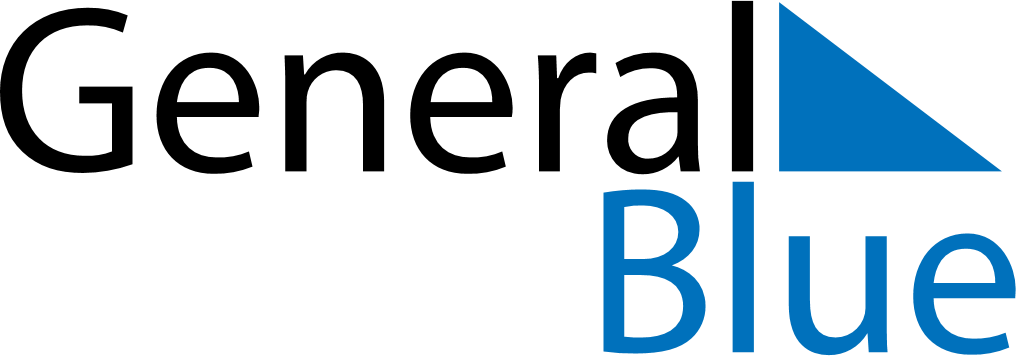 February 2029February 2029February 2029February 2029CyprusCyprusCyprusSundayMondayTuesdayWednesdayThursdayFridayFridaySaturday122345678991011121314151616171819202122232324Ash SundayClean Monday25262728